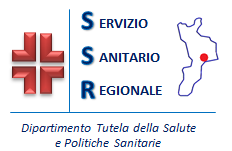 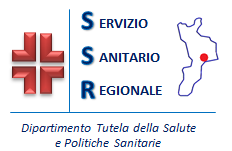 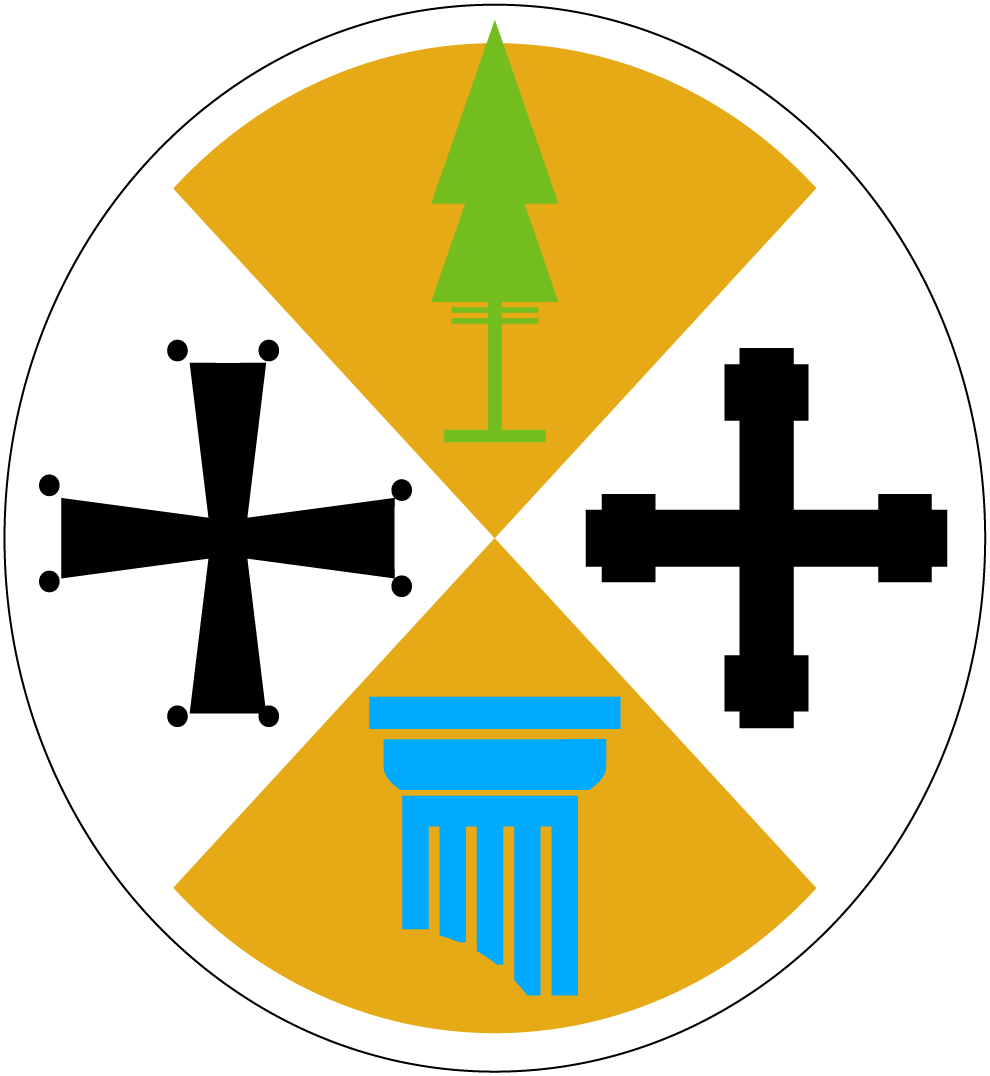 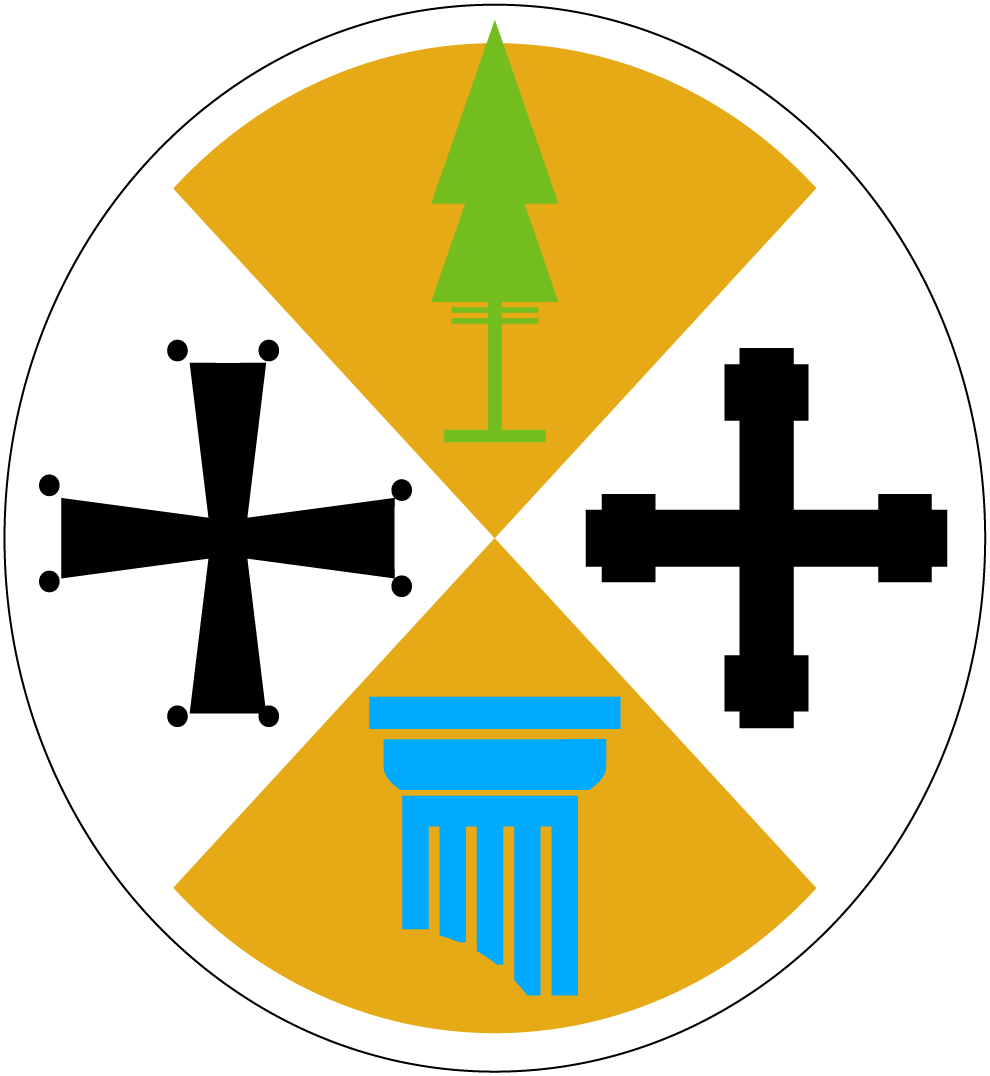 	                                                                                                                                                      CALABRIAAll’Azienda OspedalieraPugliese-CiaccioVia Vinicio Cortese, 1088100 CATANZARO 							Modelli 1- “ Domanda di partecipazione “Procedura aperta ai sensi degli artt. 58 e 60 del D.L.vo. n. 50/2016, suddivisa in n° 56 lotti singoli e separati, avente ad oggetto l’affidamento della fornitura in service per 60 mesi di sistemi completi di diagnostica di laboratorio di microbiologa e virologia da aggiudicare con il criterio dell’offerta economicamente più vantaggiosa sulla base del miglior rapporto qualità/prezzo per un importo totale presunto, posto a base d’asta, pari ad € 22.170.000,00 iva esclusa. Numero Gara:7732416Il sottoscritto________________________________________________________, nato il __________________________ a ____________________________________ domiciliato per la carica presso la sede legale sotto indicata, nella qualità di ____________________________ (titolare, legale rappresentante, procuratore, altro da dichiarare) dell’operatore economico ________________________________, con sede legale in ___________________________, Via __________________________ sede operativa in __________________________, Via _________________________ Recapito corrispondenza: barrare se □ SEDE LEGALE oppure □ SEDE OPERATIVA Tel. _____________________ pec: _________________________ Cell. ________________  codice fiscale n. ________________________ e partita IVA n. _______________________________ Dimensione aziendale: Dipendenti n° : ___________CONSAPEVOLEche la falsa dichiarazione:comporta le conseguenze, responsabilità e sanzioni di cui agli artt. 75 e 76 D.P.R. n. 445/2000;costituisce causa d’esclusione dalla partecipazione a gare per ogni tipo di appalto;comporta le sanzioni di cui all’art. 80, comma 12, D. Lgs. 50/2016;C H I E D Ein riferimento alla procedura aperta indicata in oggetto Di partecipare come:(barrare la voce interessata)(soggetto art. 45, co.2 lett.a):              	Impresa individuale (anche artigiana), società o società cooperative.	_____________________________________________	(specificare tipologia)(soggetto art. 45, co.2 lett. b):             	Consorzio fra Società cooperative produzione e lavoro (L. 422/09 o D.Lgs. Capo Stato provv. 14/12/1947 n. 1577) o Consorzio tra imprese artigiane (L. 443/1985). Indicare ragione sociale, sede legale e P. Iva/codice fiscale del/dei consorziato/i per il/i quale/i concorre	___________________________________________________	___________________________________________________	e allegare Atto costitutivo(soggetto art. 45, co.2 lett. c):            	Consorzio stabile, costituito anche in forma di società consortile (art. 2615-ter del c.c), tra imprenditori individuali, anche artigiani, società commerciali, società cooperative di produzione e lavoro, che rispettino le prescrizioni del Codice. Indicare ragione sociale, sede legale e P. Iva/codice fiscale del/i consorziato/i per i quali concorre	___________________________________________________	___________________________________________________	e allegare Atto costitutivo(soggetto art. 45, co.2 lett. d):          	Raggruppamento temporaneo già costituito tra soggetti tra soggetti di cui alle lettere a), b), e c) dell’art. 45, co. 2 del D. Lgs n. 50/2016, fra le seguenti imprese (indicare ragione sociale, sede legale e P. Iva/codice fiscale)	_______________________________________________	_______________________________________________	e allegare Atto costitutivoRaggruppamento temporaneo non ancora costituito tra soggetti tra soggetti di cui alle lettere a), b), e c) dell’art. 45, co. 2 del D. Lgs n. 50/2016, fra le seguenti imprese (indicare ragione sociale, sede legale e P. Iva/codice fiscale)	_______________________________________________	_______________________________________________	e allegare Atto di impegno(soggetto art. 45, co.2, lett. e):      	Consorzio ordinario di cui all’art. 2602 c.c. da costituirsi tra soggetti di cui alle lettere a),b)e c) dell’ art. 45, co. 2 del D. Lgs n. 50/2016 fra le seguenti imprese (indicare ragione sociale, sede legale e P. Iva/codice fiscale)	_______________________________________________	_______________________________________________	e allegare Atto di impegno	Consorzio ordinario di cui all’art. 2602 c.c. già costituito tra soggetti di cui alle lettere a), b) e c) dell’art. 45, co. 2 del D. Lgs n. 50/2016 fra le seguenti imprese (indicare ragione sociale, sede legale e P. Iva/codice fiscale)	_______________________________________________	_______________________________________________	e allegare Statuto ed Atto costitutivo(soggetto art. 45, co. 2 lett. f):Aggregazioni di imprese aderenti al contratto di rete 	rete di imprese dotata di un organo comune con potere di rappresentanza e di soggettività giuridica, ai sensi dell’art.3, comma 4-quater, del 10 febbraio 2009, n. 5: 	Indicare ragione sociale, sede legale e P. Iva/codice fiscale delle imprese per le quali concorre 	___________________________________________________	___________________________________________________	allegare la documentazione indicata nel disciplinare di gara.	rete di imprese dotata di un organo comune con potere di rappresentanza ma priva di soggettività giuridica ai sensi dell’art. 3, comma 4-quater, del 10 febbraio 2009, n. 5: 	Indicare ragione sociale, sede legale e P. Iva/codice fiscale delle imprese per le quali concorre 	___________________________________________________	___________________________________________________	allegare la documentazione indicata nel disciplinare di gara.	rete di imprese dotata di un organo comune privo del potere di rappresentanza o rete di imprese sprovvista di organo comune, ovvero, se l’organo comune è privo dei requisiti di qualificazione richiesti	Indicare ragione sociale, sede legale e P. Iva/codice fiscale delle imprese per le quali concorre 	allegare la documentazione indicata nel disciplinare di gara.	altro___________________________________________(soggetto art. 45, co.2, lett. g):       	i soggetti che abbiano stipulato il contratto di gruppo europeo di interesse economico (GEIE) ai sensi del decreto legislativo 23 luglio 1991, n. 240, fra le seguenti imprese (indicare ragione sociale, sede legale e P. Iva/codice fiscale)	_______________________________________________	_______________________________________________	e allegare contratto GEIE e Mandato collettivo (soggetto art. 45, co.1):	Soggetto, ai sensi dell’art. 3, co. 1, lett. p), D. Lgs n. 50/2016 e s.m.i., stabilito in altro Stato membro, costituiti conformemente alla legislazione vigente nel rispettivo Paese 	e allegare documentazione comprovante la tipologia di soggetto.____________________, lì _______________F.to con Firma Digitale____________________________________